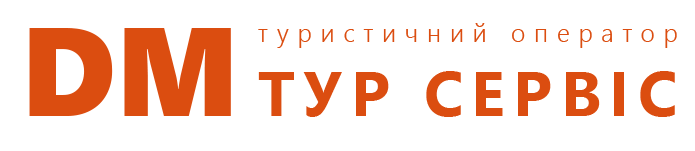 График автобусных выездов в Болгарию «Лето 2018»Выезды каждые 3 дня  с пребыванием в Болгарии 7, 10,13, 16 ночей из Харькова, Киева (через Черновцы), Львова, Ивано-Франковска, ЧерновцовДата выезда из УкраиныПрибытие в БолгариюКол-ство ночей в БолгарииДаты Выезда из БолгарииДата прибытия в КивеДата выезда из УкраиныПрибытие в БолгариюКол-ство ночей в БолгарииДаты Выезда из БолгарииДата прибытия в Киве02.06.201803.06.2018104.06.201805.06.201802.06.201803.06.2018407.06.201808.06.201802.06.201803.06.2018710.06.201811.06.201802.06.201803.06.20181013.06.201814.06.201802.06.201803.06.20181316.06.201817.06.201802.06.201803.06.20181619.06.201820.06.201805.06.201806.06.2018713.06.201814.06.201805.06.201806.06.20181016.06.201817.06.201805.06.201806.06.20181319.06.201820.06.201805.06.201806.06.20181622.06.201823.06.201808.06.201809.06.2018716.06.201817.06.201808.06.201809.06.20181019.06.201820.06.201808.06.201809.06.20181322.06.201823.06.201808.06.201809.06.20181625.06.201826.06.201811.06.201812.06.2018719.06.201820.06.201811.06.201812.06.20181022.06.201823.06.201811.06.201812.06.20181325.06.201826.06.201811.06.201812.06.20181628.06.201829.06.201814.06.201815.06.2018722.06.201823.06.201814.06.201815.06.20181025.06.201826.06.201814.06.201815.06.20181328.06.201829.06.201814.06.201815.06.20181601.07.201802.07.201817.06.201818.06.2018725.06.201826.06.201817.06.201818.06.20181028.06.201829.06.201817.06.201818.06.20181301.07.201802.07.201817.06.201818.06.20181604.07.201805.07.201820.06.201821.06.2018728.06.201829.06.201820.06.201821.06.20181001.07.201802.07.201820.06.201821.06.20181304.07.201805.07.201820.06.201821.06.20181607.07.201808.07.201823.06.201824.06.2018701.07.201802.07.201823.06.201824.06.20181004.07.201805.07.201823.06.201824.06.20181307.07.201808.07.201823.06.201824.06.20181610.07.201811.07.201826.06.201827.06.2018704.07.201805.07.201826.06.201827.06.20181007.07.201808.07.201826.06.201827.06.20181310.07.201811.07.201826.06.201827.06.20181613.07.201814.07.201829.06.201830.06.2018707.07.201808.07.201829.06.201830.06.20181010.07.201811.07.201829.06.201830.06.20181313.07.201814.07.201829.06.201830.06.20181616.07.201817.07.201802.07.201803.07.2018710.07.201811.07.201802.07.201803.07.20181013.07.201814.07.201802.07.201803.07.20181316.07.201817.07.201802.07.201803.07.20181619.07.201820.07.201805.07.201806.07.2018713.07.201814.07.201805.07.201806.07.20181016.07.201817.07.201805.07.201806.07.20181319.07.201820.07.201805.07.201806.07.20181622.07.201823.07.201808.07.201809.07.2018716.07.201817.07.201808.07.201809.07.20181019.07.201820.07.201808.07.201809.07.20181322.07.201823.07.201808.07.201809.07.20181625.07.201826.07.201811.07.201812.07.2018719.07.201820.07.201811.07.201812.07.20181022.07.201823.07.201811.07.201812.07.20181325.07.201826.07.201811.07.201812.07.20181628.07.201829.07.201814.07.201815.07.2018722.07.201823.07.201814.07.201815.07.20181025.07.201826.07.201814.07.201815.07.20181328.07.201829.07.201814.07.201815.07.20181631.07.201801.08.201817.07.201818.07.2018725.07.201826.07.201817.07.201818.07.20181028.07.201829.07.201817.07.201818.07.20181331.07.201801.08.201817.07.201818.07.20181603.08.201804.08.201820.07.201821.07.2018728.07.201829.07.201820.07.201821.07.20181031.07.201801.08.201820.07.201821.07.20181303.08.201804.08.201820.07.201821.07.20181606.08.201807.08.201823.07.201824.07.2018731.07.201801.08.201823.07.201824.07.20181003.08.201804.08.201823.07.201824.07.20181306.08.201807.08.201823.07.201824.07.20181609.08.201810.08.201826.07.201827.07.2018703.08.201804.08.201826.07.201827.07.20181006.08.201807.08.201826.07.201827.07.20181309.08.201810.08.201826.07.201827.07.20181612.08.201813.08.201829.07.201830.07.2018706.08.201807.08.201829.07.201830.07.20181009.08.201810.08.201829.07.201830.07.20181312.08.201813.08.201829.07.201830.07.20181615.08.201816.08.201801.08.201802.08.2018709.08.201810.08.201801.08.201802.08.20181012.08.201813.08.201801.08.201802.08.20181315.08.201816.08.201801.08.201802.08.20181618.08.201819.08.201804.08.201805.08.2018712.08.201813.08.201804.08.201805.08.20181015.08.201816.08.201804.08.201805.08.20181318.08.201819.08.20181621.08.201822.08.201807.08.201808.08.2018715.08.201816.08.201807.08.201808.08.20181018.08.201819.08.201807.08.201808.08.20181321.08.201822.08.201807.08.201808.08.20181624.08.201825.08.201810.08.201811.08.201810.08.201811.08.2018718.08.201819.08.201810.08.201811.08.20181021.08.201822.08.201810.08.201811.08.20181324.08.201825.08.201810.08.201811.08.20181627.08.201828.08.201813.08.201814.08.201813.08.201814.08.2018721.08.201822.08.201813.08.201814.08.20181024.08.201825.08.201813.08.201814.08.20181327.08.201828.08.201813.08.201814.08.20181630.08.201831.08.201816.08.201817.08.201816.08.201817.08.2018724.08.201825.08.201816.08.201817.08.20181027.08.201828.08.201816.08.201817.08.20181330.08.201831.08.201816.08.201817.08.20181602.09.201803.09.201819.08.201820.08.201819.08.201820.08.2018727.08.201828.08.201819.08.201820.08.20181030.08.201831.08.201819.08.201820.08.20181302.09.201803.09.201819.08.201820.08.20181605.09.201806.09.201822.08.201823.08.201822.08.201823.08.2018730.08.201831.08.201822.08.201823.08.20181002.09.201803.09.201822.08.201823.08.20181305.09.201806.09.201822.08.201823.08.20181608.09.201809.09.201825.08.201826.08.201825.08.201826.08.2018702.09.201803.09.201825.08.201826.08.20181005.09.201806.09.201825.08.201826.08.20181308.09.201809.09.201825.08.201826.08.20181611.09.201812.09.201828.08.201829.08.201828.08.201829.08.2018705.09.201806.09.201828.08.201829.08.20181008.09.201809.09.201828.08.201829.08.20181311.09.201812.09.201828.08.201829.08.20181614.09.201815.09.201831.08.201801.09.201831.08.201801.09.2018708.09.201809.09.201831.08.201801.09.20181011.09.201812.09.201831.08.201801.09.20181314.09.201815.09.201831.08.201801.09.20181617.09.201818.09.201803.09.201804.09.201803.09.201804.09.2018711.09.201812.09.201803.09.201804.09.20181014.09.201815.09.201803.09.201804.09.20181317.09.201818.09.201803.09.201804.09.20181620.09.201821.09.201806.09.201807.09.201806.09.201807.09.2018714.09.201815.09.201806.09.201807.09.20181017.09.201818.09.201806.09.201807.09.20181320.09.201821.09.201806.09.201807.09.20181623.09.201824.09.201809.09.201810.09.201809.09.201810.09.2018717.09.201818.09.201809.09.201810.09.20181020.09.201821.09.201809.09.201810.09.20181323.09.201824.09.201809.09.201810.09.20181626.09.201827.09.201812.09.201813.09.201812.09.201813.09.2018720.09.201821.09.201812.09.201813.09.20181023.09.201824.09.201812.09.201813.09.20181326.09.201827.09.201812.09.201813.09.20181629.09.201830.09.201815.09.201816.09.201815.09.201816.09.2018723.09.201824.09.201815.09.201816.09.20181026.09.201827.09.201815.09.201816.09.20181329.09.201830.09.201818.09.201819.09.20181029.09.201830.09.201818.09.201819.09.2018OW18.09.201819.09.2018OWОтветственный менеджер: Катрюк Юлия bus@dm-tour.com.ua+38 (0372) 51-78-75
+38 (050) 434-15-20
+38 (067) 373-62-60